от 01декабря 2015 года								№ 1394О создании комиссию по содействию в создании для маломобильных граждан доступной среды жизнедеятельности и по проведению паспортизации объектов социальной, транспортной, инженерной инфраструктур и услуг на территории городского округа город Шахунья Нижегородской областиВ соответствии с Федеральным законом от 24.11.1995 г. №181-ФЗ «О социальной защите инвалидов в Российской Федерации», постановлением Правительства Нижегородской области от 3 апреля 2007 года № 102 "О формировании безбарьерной среды для маломобильных граждан на территории  Нижегородской области", в целях содействия в создании условий по формированию доступной для инвалидов среды жизнедеятельности,  в соответствии с Уставом городского округа город Шахунья Нижегородской области администрация городского округа город Шахунья Нижегородской области постановляет:1. Создать комиссию по содействию в создании для маломобильных граждан доступной среды жизнедеятельности и по проведению паспортизации объектов социальной, транспортной, инженерной инфраструктур и услуг на территории городского округа город Шахунья Нижегородской области.2. Утвердить прилагаемый состав комиссии по содействию в создании для маломобильных граждан доступной среды жизнедеятельности и по проведению паспортизации объектов социальной, транспортной, инженерной инфраструктур и услуг на территории городского округа город Шахунья Нижегородской области.3. Утвердить прилагаемое Положение о комиссии по содействию в создании для маломобильных граждан доступной среды жизнедеятельности и по проведению паспортизации объектов социальной, транспортной, инженерной инфраструктур и услуг на территории городского округа город Шахунья Нижегородской области.4. Утвердить прилагаемый порядок взаимодействия администрации городского округа город Шахунья Нижегородской области с организациями по содействию в создании для маломобильных граждан доступной среды жизнедеятельности и по проведению паспортизации объектов социальной, транспортной, инженерной инфраструктур и услуг на территории городского округа город Шахунья Нижегородской области.5. Настоящее постановление вступает в силу со дня опубликования на официальном сайте администрации городского округа город Шахунья.6. Начальнику общего отдела администрации городского округа город Шахунья обеспечить размещение настоящего постановления на официальном сайте администрации городского округа город Шахунья.7. Постановление администрации городского округа город Шахунья Нижегородской области от 23.09.2013 года  № 826 "О создании комиссии для проведения паспортизации объектов социальной, транспортной, инженерной инфраструктур и услуг на территории городского округа город Шахунья Нижегородской области", считать утратившим силу со дня вступления в силу настоящего постановления.8. Контроль за выполнением настоящего постановления возложить на первого заместителя главы администрации городского округа город Шахунья Серова А.Д.Глава администрации городскогоокруга город Шахунья								Р.В.Кошелев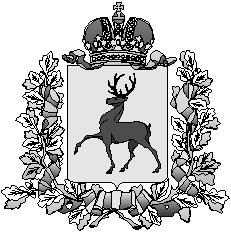 Администрация городского округа город ШахуньяНижегородской областиП О С Т А Н О В Л Е Н И Е